OBIECTIVUL:  CONTRACT VJ-CL06,,EXTINDEREA ŞI REABILITAREA SISTEMULUI DE ALIMENTARE CU APĂ ŞI DE CANALIZARE ÎN AGLOMERAREA PETROŞANI – MUNICIPIUL VULCAN”OBIECTIVUL:  CONTRACT VJ-CL06,,EXTINDEREA ŞI REABILITAREA SISTEMULUI DE ALIMENTARE CU APĂ ŞI DE CANALIZARE ÎN AGLOMERAREA PETROŞANI – MUNICIPIUL VULCAN”      RETEA APA VULCAN - STR. VALEA UNGURULUI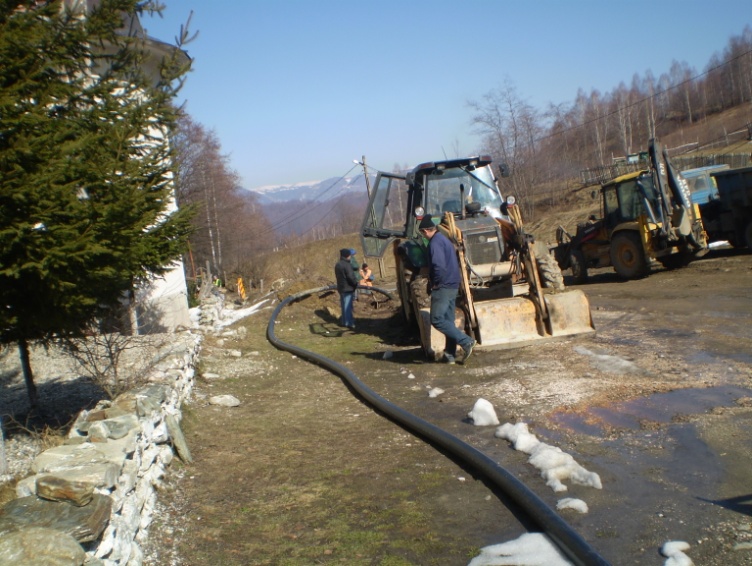 RETEA APA VULCAN - STR. VALEA UNGURULUI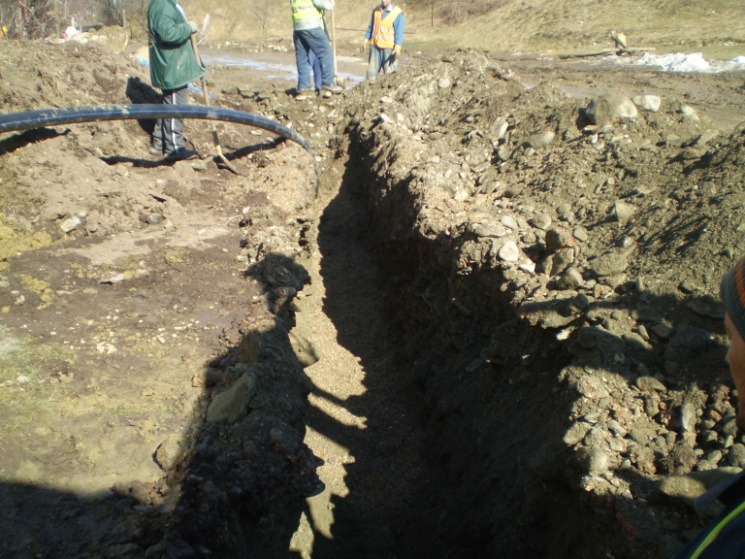 RETEA APA VULCAN - STR. VALEA UNGURULUI  -  TEST PRESIUNE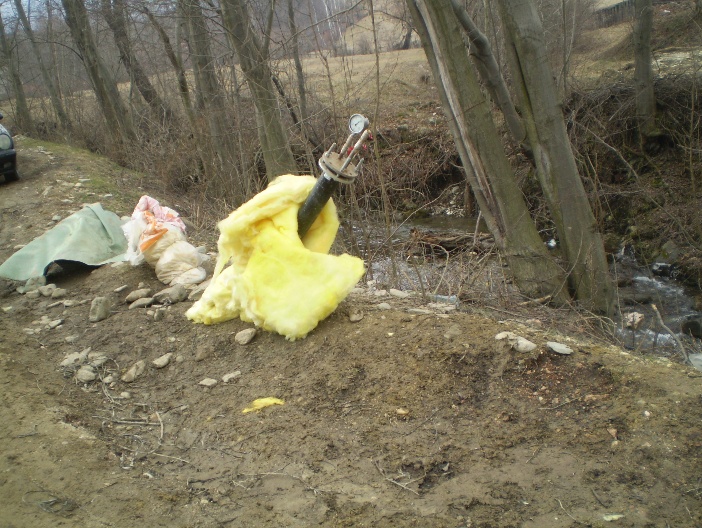 RETEA APA VULCAN – STR. VALEA UNGURULUI - TEST PRESIUNE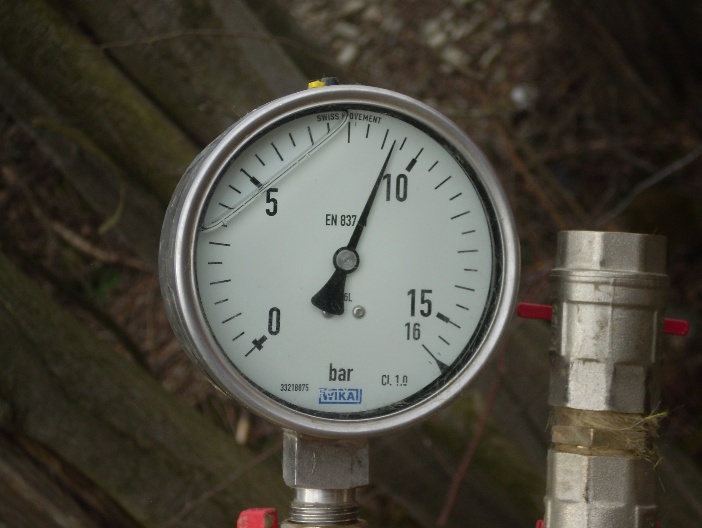 CANALIZARE VULCAN – STR. CRIVIDIA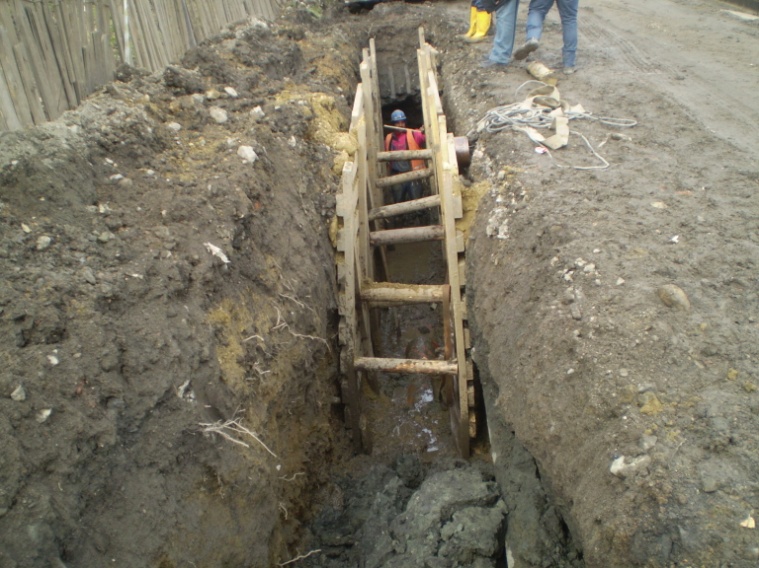 CANALIZARE VULCAN – STR. M.EMINESCU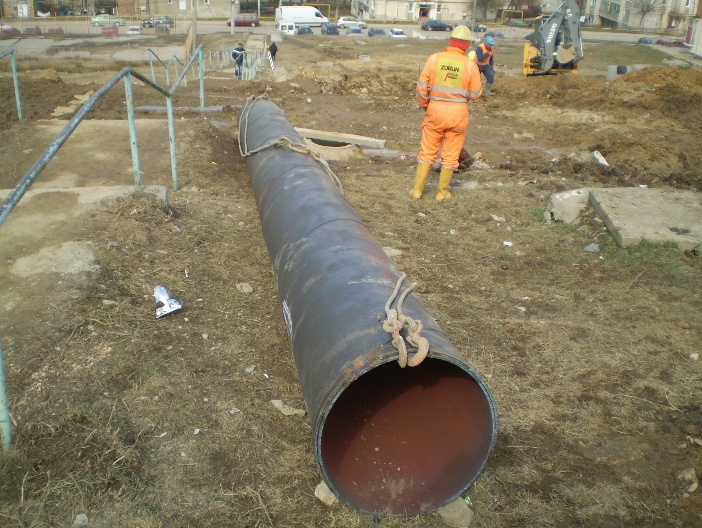 